IZJAVA O KORIŠTENIM POTPORAMA MALE VRIJEDNOSTIPrema Uredbi Komisije EU br. 1408/2013. i 2019/316Potpora male vrijednosti ne smije biti veća od 20.000 EUR tijekom tri fiskalne godine po Uredbi Komisije (EU) br. 1408/2013 i 2019/316 o primjeni članaka 107. i 108. Ugovora o funkcioniranju Europske unije na de minimis potpore.Davatelj IZJAVE  u predmetnoj fiskalnoj godini i tijekom prethodne dvije fiskalne godine, odnosno u 2021., 2022. i 2023.god. do sada (zaokruži odgovarajući odgovor):nije koristio		b)  koristio jedržavne potpore male vrijednosti prema Uredbi Komisije EU br. 1408/2013 i 2019/316.Ako je odgovor b) obavezno ispuniti sljedeće:Kao podnositelj Zahtjeva za potporu male vrijednosti suglasan sam da Grad Karlovac prikuplja, obrađuje, pohranjuje, prenosi i objavljuje moje osobne podatke u svrhu izrade izvješća o dodijeljenim potporama male vrijednosti, sukladno Zakonu o provedbi Opće uredbe o zaštiti podataka (NN 42/18). Također sam suglasan da ću sudjelovati u svim aktivnostima koje promiču projekt za koji sam dobio sredstva iz Proračuna Grada Karlovca, uključujući i promociju projekta na mjestu provođenja.Kao podnositelj Zahtjeva pod kaznenom i materijalnom odgovornošću dajem izjavu o nepostojanju dvostrukog financiranja za predmetno ulaganje, odnosno da nisam niti ću ostvariti financijska sredstva iz drugog javnog izvora financiranja za ulaganje za koje se podnosi zahtjev za potporu .Prilog:Preslika dokaza o upis u odgovarajući registar - za pravne osobe,Preslika dokaza o upisu podnositelja u Upisnik poljoprivrednika ili u Upisnik obiteljskih poljoprivrednih gospodarstava,Preslika važeće potvrdnice o ekološkoj poljoprivrednoj proizvodnji - za ekološke proizvođače,Preslika računa (R1/R2) za provedeno ulaganje i dokaz da je isti nastao i plaćen u tekućoj godini u kojoj se podnosi zahtjev,Dokaz o obvezi plaćanja mirovinskog i zdravstvenog osiguranja sa osnove obavljanja poljoprivrede kao samostalne djelatnosti (elektronski ispis staža) – za PG kojima je poljoprivreda osnovna djelatnost,Preslika Zahtjeva za potporu od APPRRR iz tekuće ili prethodne godine – prva stranica lista A – za PG kojima poljoprivreda nije osnovna djelatnost,Dokaz o poreznom statusu – za PG koja su u poreznom sustavu,Fotodokumentacija nabavljenog stroja/opreme,Prometna dozvola - za strojeve koji podliježu obaveznoj registraciji,Potvrda Porezne uprave o podmirenim novčanim obvezama prema Republici Hrvatskoj.Datum podnošenja zahtjeva ____________2023.god.																			MP		_______________________									Vlastoručni potpisPodnositelj zahtjeva pod materijalnom i krivičnom odgovornošću odgovara za istinitost podataka	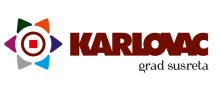 Upravni odjel za gospodarstvo, poljoprivredu i turizamOBRAZAC    PP   MJERA 1.ZAHTJEV ZA POTPORU MALE VRIJEDNOSTIMEHANIZACIJA, STROJEVI, OPREMAOSNOVNI PODACI O PODNOSITELJU ZAHTJEVAOSNOVNI PODACI O PODNOSITELJU ZAHTJEVAOSNOVNI PODACI O PODNOSITELJU ZAHTJEVAOSNOVNI PODACI O PODNOSITELJU ZAHTJEVAOSNOVNI PODACI O PODNOSITELJU ZAHTJEVAOSNOVNI PODACI O PODNOSITELJU ZAHTJEVAOSNOVNI PODACI O PODNOSITELJU ZAHTJEVAOSNOVNI PODACI O PODNOSITELJU ZAHTJEVAOSNOVNI PODACI O PODNOSITELJU ZAHTJEVAOSNOVNI PODACI O PODNOSITELJU ZAHTJEVANAZIV POLJ. GOSPOD. / NOSITELJA/ODGOVORNE OSOBE OIBMIBPGMIBPGAdresa / sjedište podnositeljaObveznik doprinosa - poljoprivrednikDANEStatus podnositeljaa) trgovačko društvo          b) zadrugac) obrt          d) OPG          e) SOPGa) trgovačko društvo          b) zadrugac) obrt          d) OPG          e) SOPGa) trgovačko društvo          b) zadrugac) obrt          d) OPG          e) SOPGa) trgovačko društvo          b) zadrugac) obrt          d) OPG          e) SOPGa) trgovačko društvo          b) zadrugac) obrt          d) OPG          e) SOPGa) trgovačko društvo          b) zadrugac) obrt          d) OPG          e) SOPGEkološki poljoprivrednikDANEU SUSTAVU PDV-aU SUSTAVU PDV-aU SUSTAVU PDV-aU SUSTAVU PDV-aDANENEProdaja vlastitih proizvodaDA NEKorisnik izravnih plaćanjaKorisnik izravnih plaćanjaKorisnik izravnih plaćanjaKorisnik izravnih plaćanjaDANENEVrste proizvoda koje prodajetee-tržnica Grada Karlovca Suglasan sam da se moji podaci objave na web portalu Grada Karlovca -e-tržnica u svrhu promocije i/ili prodaje vlastitih poljoprivr. proizvodaSuglasan sam da se moji podaci objave na web portalu Grada Karlovca -e-tržnica u svrhu promocije i/ili prodaje vlastitih poljoprivr. proizvodaSuglasan sam da se moji podaci objave na web portalu Grada Karlovca -e-tržnica u svrhu promocije i/ili prodaje vlastitih poljoprivr. proizvodaSuglasan sam da se moji podaci objave na web portalu Grada Karlovca -e-tržnica u svrhu promocije i/ili prodaje vlastitih poljoprivr. proizvodaSuglasan sam da se moji podaci objave na web portalu Grada Karlovca -e-tržnica u svrhu promocije i/ili prodaje vlastitih poljoprivr. proizvodaSuglasan sam da se moji podaci objave na web portalu Grada Karlovca -e-tržnica u svrhu promocije i/ili prodaje vlastitih poljoprivr. proizvodaDADANENavršene god. života nositelja poljopr. gospod.Zaposlenost nositeljaa) isključivo na svom poljopr. gospodarstvu   b) kod drugog poslodavcac) u mirovini   d) nezaposlen  e) ostaloa) isključivo na svom poljopr. gospodarstvu   b) kod drugog poslodavcac) u mirovini   d) nezaposlen  e) ostaloa) isključivo na svom poljopr. gospodarstvu   b) kod drugog poslodavcac) u mirovini   d) nezaposlen  e) ostaloa) isključivo na svom poljopr. gospodarstvu   b) kod drugog poslodavcac) u mirovini   d) nezaposlen  e) ostaloa) isključivo na svom poljopr. gospodarstvu   b) kod drugog poslodavcac) u mirovini   d) nezaposlen  e) ostaloa) isključivo na svom poljopr. gospodarstvu   b) kod drugog poslodavcac) u mirovini   d) nezaposlen  e) ostaloBroj zaposlenih na PG-uPorezni status poljopr. gospodarstvaa) izvan poreznog sustava   b) obveznik plaćanja por. na dohodak  c) obveznik plaćanja poreza na dobita) izvan poreznog sustava   b) obveznik plaćanja por. na dohodak  c) obveznik plaćanja poreza na dobita) izvan poreznog sustava   b) obveznik plaćanja por. na dohodak  c) obveznik plaćanja poreza na dobita) izvan poreznog sustava   b) obveznik plaćanja por. na dohodak  c) obveznik plaćanja poreza na dobita) izvan poreznog sustava   b) obveznik plaćanja por. na dohodak  c) obveznik plaćanja poreza na dobita) izvan poreznog sustava   b) obveznik plaćanja por. na dohodak  c) obveznik plaćanja poreza na dobitTelefon / MobitelE-mail / Internet adresaBroj žiro-računa podnositelja /IBAN/PODACI O POLJOPR. GOSPODARSTVU I PROVEDENOM ULAGANJUPODACI O POLJOPR. GOSPODARSTVU I PROVEDENOM ULAGANJUPODACI O POLJOPR. GOSPODARSTVU I PROVEDENOM ULAGANJUPODACI O POLJOPR. GOSPODARSTVU I PROVEDENOM ULAGANJUPODACI O POLJOPR. GOSPODARSTVU I PROVEDENOM ULAGANJUPODACI O POLJOPR. GOSPODARSTVU I PROVEDENOM ULAGANJUPODACI O POLJOPR. GOSPODARSTVU I PROVEDENOM ULAGANJUPODACI O POLJOPR. GOSPODARSTVU I PROVEDENOM ULAGANJUPODACI O POLJOPR. GOSPODARSTVU I PROVEDENOM ULAGANJUPODACI O POLJOPR. GOSPODARSTVU I PROVEDENOM ULAGANJUKratki opis ulaganja i specifikacija troškova (kn) Kratki opis ulaganja i specifikacija troškova (kn) VRIJEDNOST PROJEKTA (INVESTICIJE) UKUPNO (EUR) sa PDV-omVRIJEDNOST PROJEKTA (INVESTICIJE) UKUPNO (EUR) sa PDV-omVRIJEDNOST PROJEKTA (INVESTICIJE) UKUPNO (EUR) sa PDV-omVRIJEDNOST PROJEKTA (INVESTICIJE) UKUPNO (EUR) sa PDV-omKratki opis poljoprivrednog gospodarstva (proizvodnje)Ukupno korišteno polj. zemlj.: ______ ha oranica, _____ ha livada, _____ ha pašnjaka, ________ m2 zaštić. prostora, ______ ha voćnjaka (_____________________________)Stoka:  goveda: ______ kom,  svinja:  ______ kom, perad: ______kom, Ostala stoka : _________________________________________________________Ostala proizvodnja:_____________________________________________________Popis postojeće mehanizacije: ________________________________________________________________________________________________________________________________________________________________________________________Gospodarski objekti:__________________________________________________________________________________________________________________________Dopunske djelatnosti: ___________________________________________________Ukupno korišteno polj. zemlj.: ______ ha oranica, _____ ha livada, _____ ha pašnjaka, ________ m2 zaštić. prostora, ______ ha voćnjaka (_____________________________)Stoka:  goveda: ______ kom,  svinja:  ______ kom, perad: ______kom, Ostala stoka : _________________________________________________________Ostala proizvodnja:_____________________________________________________Popis postojeće mehanizacije: ________________________________________________________________________________________________________________________________________________________________________________________Gospodarski objekti:__________________________________________________________________________________________________________________________Dopunske djelatnosti: ___________________________________________________Ukupno korišteno polj. zemlj.: ______ ha oranica, _____ ha livada, _____ ha pašnjaka, ________ m2 zaštić. prostora, ______ ha voćnjaka (_____________________________)Stoka:  goveda: ______ kom,  svinja:  ______ kom, perad: ______kom, Ostala stoka : _________________________________________________________Ostala proizvodnja:_____________________________________________________Popis postojeće mehanizacije: ________________________________________________________________________________________________________________________________________________________________________________________Gospodarski objekti:__________________________________________________________________________________________________________________________Dopunske djelatnosti: ___________________________________________________Ukupno korišteno polj. zemlj.: ______ ha oranica, _____ ha livada, _____ ha pašnjaka, ________ m2 zaštić. prostora, ______ ha voćnjaka (_____________________________)Stoka:  goveda: ______ kom,  svinja:  ______ kom, perad: ______kom, Ostala stoka : _________________________________________________________Ostala proizvodnja:_____________________________________________________Popis postojeće mehanizacije: ________________________________________________________________________________________________________________________________________________________________________________________Gospodarski objekti:__________________________________________________________________________________________________________________________Dopunske djelatnosti: ___________________________________________________Ukupno korišteno polj. zemlj.: ______ ha oranica, _____ ha livada, _____ ha pašnjaka, ________ m2 zaštić. prostora, ______ ha voćnjaka (_____________________________)Stoka:  goveda: ______ kom,  svinja:  ______ kom, perad: ______kom, Ostala stoka : _________________________________________________________Ostala proizvodnja:_____________________________________________________Popis postojeće mehanizacije: ________________________________________________________________________________________________________________________________________________________________________________________Gospodarski objekti:__________________________________________________________________________________________________________________________Dopunske djelatnosti: ___________________________________________________Ukupno korišteno polj. zemlj.: ______ ha oranica, _____ ha livada, _____ ha pašnjaka, ________ m2 zaštić. prostora, ______ ha voćnjaka (_____________________________)Stoka:  goveda: ______ kom,  svinja:  ______ kom, perad: ______kom, Ostala stoka : _________________________________________________________Ostala proizvodnja:_____________________________________________________Popis postojeće mehanizacije: ________________________________________________________________________________________________________________________________________________________________________________________Gospodarski objekti:__________________________________________________________________________________________________________________________Dopunske djelatnosti: ___________________________________________________Ukupno korišteno polj. zemlj.: ______ ha oranica, _____ ha livada, _____ ha pašnjaka, ________ m2 zaštić. prostora, ______ ha voćnjaka (_____________________________)Stoka:  goveda: ______ kom,  svinja:  ______ kom, perad: ______kom, Ostala stoka : _________________________________________________________Ostala proizvodnja:_____________________________________________________Popis postojeće mehanizacije: ________________________________________________________________________________________________________________________________________________________________________________________Gospodarski objekti:__________________________________________________________________________________________________________________________Dopunske djelatnosti: ___________________________________________________Ukupno korišteno polj. zemlj.: ______ ha oranica, _____ ha livada, _____ ha pašnjaka, ________ m2 zaštić. prostora, ______ ha voćnjaka (_____________________________)Stoka:  goveda: ______ kom,  svinja:  ______ kom, perad: ______kom, Ostala stoka : _________________________________________________________Ostala proizvodnja:_____________________________________________________Popis postojeće mehanizacije: ________________________________________________________________________________________________________________________________________________________________________________________Gospodarski objekti:__________________________________________________________________________________________________________________________Dopunske djelatnosti: ___________________________________________________Ukupno korišteno polj. zemlj.: ______ ha oranica, _____ ha livada, _____ ha pašnjaka, ________ m2 zaštić. prostora, ______ ha voćnjaka (_____________________________)Stoka:  goveda: ______ kom,  svinja:  ______ kom, perad: ______kom, Ostala stoka : _________________________________________________________Ostala proizvodnja:_____________________________________________________Popis postojeće mehanizacije: ________________________________________________________________________________________________________________________________________________________________________________________Gospodarski objekti:__________________________________________________________________________________________________________________________Dopunske djelatnosti: ___________________________________________________Očekivani učinak nabavljenog stroja/opreme na poslovanje poljopr. gospodarstva (npr. povećanje proizvodnje, bolja učinkovitost, proširenje asortimana i sl.) Datum dodjele potporeNaziv drž. tijela ili  pravnih osoba koje su odobrile potpore male vrijednosti Namjene ili projekti za koje su odobrene potporeIznos potpore(kn)